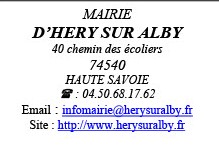 			INSCRIPTION AUX SERVICES 			PERISCOLAIRES - (restaurant scolaire – garderie)Document à retourner à la mairie avant le 13 juillet ELEVE  NOM : ......................................................... PRENOMS : .....................................  SEXE : M - F Né (e) le :  ............. /.. ../ ..........  Lieu de naissance (commune et département) - .	Adresse  	Code postal : ............................ Commune	Classe :  .................................. RESPONSABLES LEGAUX  MERE 	 	Autorité parentale :  	OUI   	NON   NOM patronymique : ...................................................... PRENOM : 	NOM marital ou nom d'usage  ........................................................................   Adresse :  .............................	................. Code postal :  .........           Commune : 	....................  Téléphone domicile : .....................................................Téléphone portable  ......................................  Téléphone travail : ......................................................	Numéro de poste:  .........................	  Courriel  : 		N° d’allocataire CAF	PERE 	Autorité parentale :  	OUI   	NON   NOM patronymique : ...................................................... PRENOM : 	....................................................  Adresse :  ............................................. Code postal :........... Commune : ..................	 Téléphone domicile  ..........................................................Téléphone portable  ...........................	.  Téléphone travail :  ......................................................  Numéro de poste  ............	..  Courriel  : 		N° d’allocataire CAF	AUTRE RESPONSABLE LEGAL  	Autorité parentale :  	OUI   	NON  	 (personne physique ou morale) 	 Organisme :  ............................................................ Personne référent  ............................................  Fonction  .................................................................. Lien avec l'enfant:  	............................................  Adresse  .............................................................	...... 	Code postal :  ............... Commune  ................	....  Téléphone: ............................................................... Téléphone portable   	..........................................  Courriel  ...................................................................  Personne à contacter en cas d’urgence et/ ou autorisée à venir récupérer mon (mes) enfants : Nom : ............................................. Qualité  ................................ Téléphone 	.............................  Nom : ............................................. Qualité  ................................ Téléphone .............................  Garderie périscolaire (cochez la ou les cases)MATIN	          : Lundi 	 	Mardi  	Jeudi  	Vendredi  APRES-MIDI : Lundi 	 	Mardi  	Jeudi  	Vendredi  Possibilité d’inscrire l’enfant le matin jusqu’à 8h20 sur le planning affiché dans la cour de l’école.1 -  ALLERGIES CONNUES OU REGIME ALIMENTAIRE PARTICULIER Conformément au règlement intérieur, nous fournir : un certificat médical une lettre de décharge concernant la Mairie et le fournisseur des repas ……………………………………………………………………………………………………………………………………………………………………………………Mise en place d’un P.A.I.  	OUI   	NON   2 -  DEMANDES ALIMENTAIRES PARTICULIERES DUES A UNE RELIGION 			....................................................................................................................................................... 3 -  VOTRE ENFANT EST IL SOUS TRAITEMENT PARTICULIER AUTRE QU'ALLERGIE ? SI OUI LEQUEL ?   ......................................................................................................................................................  ....................................................................................................................................................... QUOTIENT FAMILIALLes tarifs de restauration scolaire sont soumis au quotient familial délibération n° D2017_36 du 21/11/2017  (QF ‹ 400 : 2.77 € / de 401 à 700 : 3.33 € / de 701 à 1000 : 3.83 € / › 1000 : 5.54€)Pour en bénéficier nous fournir votre quotient familial qu’il soit identique ou non à celui de l’année précédente que vous pouvez retirer au centre de votre CAF ou par internet.A défaut, le tarif le plus élevé vous sera appliqué. Ces tarifs seront révisés à la date du 1er septembre.FACTURATION – (pour les parents séparés la facture sera envoyée UNIQUEMENT au parent désigné ci-dessous)Les factures seront à adresser à : NOM  ..................................................................... Prénom ................................................ Adresse ...................................................................................................... Code postal  ................................... Ville  ................................................................  PRELEVEMENTS AUTOMATIQUESSouhaite un prélèvement automatique :            oui                   nonDans ce cas remplir le formulaire SEPA joint et fournir un RIB si ce n’était pas le cas l’année dernière.Merci de nous fournir une attestation d’assurance extrascolaire.Ci-joint Le règlement intérieur des services périscolaires. Merci de nous donner le coupon réponse.Date et signature 